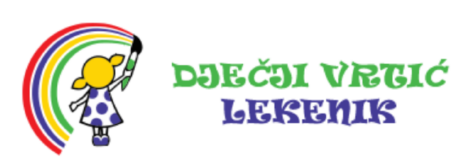 DJEČJI VRTIĆ LEKENIKHermanna Gmeinera 1LekenikUPRAVNO VIJEĆEIZVOD IZ ZAPISNIKAs 28. sjednice Upravnog vijeća Dječjeg vrtića Lekenik održane dana 28. listopada 2021. godine elektronskim putem uslijed pandemije COVID-19.Sjednici su bili nazočni: Ljilja Dolovčak Mikočević, Ivana Ćosić, Sanja Šimović, Ivana Bajc, Mario Čović, Lucija Hapčić, Josip Ćosić, ravnateljica Mirjana Božić. U ulozi zapisničarke bila je članica Upravnog vijeća Ivana Ćosić.Predsjednica Ljilja Dolovčak Mikočević otvara 28. sjednicu Upravnog vijeća, utvrđuje kvorum za održavanje sjednice te predlaže sljedećiDnevni red sjednice:Usvajanje zapisnika s 27. sjednice.Zapisnik Povjerenstva za provedbu natječaja za zapošljavanje odgojitelja/ice – pripravnika/ice na određeno – ovjereni scan.Prijedlog ravnateljice Upravnom vijeću za izbor odgojitelja/ice – pripravnika/ice, rad na određeno puno radno vrijeme.Odluka Upravnog vijeća o izboru odgojitelja/ice – pripravnika/ice, rad na određeno puno radno vrijeme.Prijedlog Pravilnika o unutarnjem ustrojstvu i načinu rada Dječjeg vrtića Lekenik.Odluka Upravnog vijeća o donošenju prijedloga Pravilnika o unutarnjem ustrojstvu i načinu rada Dječjeg vrtića Lekenik.Financijsko izvješće Dječjeg vrtića Lekenik za razdoblje od 01. siječnja do 30. rujna 2021. godine.Odluka Upravnog vijeća o donošenju financijskog izvještaja Dječjeg vrtića Lekenik za razdoblje od 01. siječnja do 30. rujna 2021. godine.Zapisnik Povjerenstva za provedbu natječaja za zapošljavanje pedagoga/inje na određeno puno radno vrijeme – ovjereni scan.Odluka Upravnog vijeća o raspisivanju natječaja za pedagoga/inju na određeno puno radno vrijeme.Razno.TOČKA 1.Zapisnik s 27. sjednice Upravnog vijeća održane 12. listopada 2021. jednoglasno se usvaja.TOČKA 2.Članovima Upravnog vijeća dostavljen Zapisnik povjerenstva za zapošljavanje na radno mjesto odgojitelja/ice – pripravnika/ice.TOČKA 3. Prijedlog ravnateljice Upravnom vijeću da se za radno mjesto odgojitelja/ice – pripravnika/ice na određeno puno radno vrijeme primi kandidatkinja Ivona Brodarić.TOČKA 4.Članovi Upravnog vijeća jednoglasno prihvaćaju prijedlog ravnateljice Upravnom vijeću za izbor kandidatkinje Ivone Brodarić za radno mjesto odgojitelja/ice – pripravnika/ice na određeno puno radno vrijeme.TOČKA 5.Razmotren prijedlog Pravilnika o unutarnjem ustrojstvu i načinu rada Dječjeg vrtića Lekenik.TOČKA 6.Upravno Vijeće Dječjeg vrtića Lekenik jednoglasno podnosi Općini Lekenik kao osnivaču Dječjeg vrtića Lekenik prijedlog za donošenje novog Pravilnika o unutarnjem ustrojstvu i načinu rada Dječjeg vrtića Lekenik.TOČKA 7.Članovima Upravnog vijeća priloženo financijsko izvješće Dječjeg vrtića Lekenik za razdoblje od 01. siječnja do 30. rujna 2021. godine.TOČKA 8.Jednoglasno usvojen financijski izvještaj Dječjeg vrtića Lekenik za razdoblje od 01. siječnja do 30. rujna 2021. godine.TOČKA 9.Članovima Upravnog vijeća dostavljen je Zapisnik povjerenstva za zapošljavanje na radno mjesto odgojitelja/ice na neodređeno puno radno vrijeme. TOČKA 10.Članovi Upravnog vijeća jednoglasno donose odluku o raspisivanju natječaja za radno mjesto pedagog/inja na određeno puno radno vrijeme.TOČKA 11.Nema dodatnih komentara niti prijedloga od strane članova Upravnog vijeća.ZAPISNIČAR							PREDSJEDNICAIvana Ćosić						Ljilja Dolovčak Mikočević, mag. oec